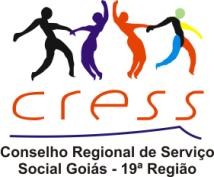 ___________________________________________________________________RESOLUÇÃO (CRESS) nº 15 de 10 de setembro de 2020.O CONSELHO REGIONAL DE SERVIÇO SOCIAL (CRESS) 19ª REGIÃO GO, no uso de suas atribuições legais previstas na Lei nº 8.662, de 07 de junho de 1993 e posterior alteração, por seu CONSELHO PLENO/DIRETORIA, em reunião deliberativa realizada em 10/09/2020, também tendo em vista a reunião de deliberação da COMISSÃO PERMANENTE DE INSCRIÇÃO.CONSIDERANDO os termos do art. 51, da Resolução (CFESS) nº 469, de 13 de maio de 2005, que REGULAMENTA O ESTATUTO DO CONJUNTO (CFESS/CRESS);CONSIDERANDO os termos do art. 29, da Resolução (CFESS) nº 582, de 1º de julho de 2010, que REGULAMENTA A CONSOLIDAÇÃO DAS RESOLUÇÕES DO CONJUNTO (CFESS/CRESS);CONSIDERANDO também o art. 33, do REGIMENTO INTERNO deste Regional;CONSIDERANDO a formalização dos PEDIDOS DE REGISTRO/S PROFISSIONAL/IS e, também, o/s de CANCELAMENTO/S, além de outras deliberações, primeiramente pela COMISSÃO PERMANENTE DE INSCRIÇÃO;RESOLVE:Art. 1º.  DEFERIR o/s seguinte/s PEDIDOS DE REGISTRO/S PROFISSIONAL/IS: I. INSCRIÇÃO PRINCIPAL I. INSCRIÇÃO PRINCIPAL I. INSCRIÇÃO PRINCIPAL 1. Maiane Pereira Cassiano Souza - 7534 2. Bruna Nascimento Alves – 7535 3. Daniele Fernandes Coelho – 7536 4. Edna do Socorro da Costa Silva – 7537 5. Jhessika Rayanne Pereira Silva – 7538 6. Marlucia Tavares de Abreu – 7539 7. Eloeny Araujo Gama – 7540 8. Júlia Vanessa Cotta – 7541 9. Patricia Ferreira das Neves – 7542 10. Carolinne Antunes Sousa Luiz de Oliveira – 7543 II. CANCELAMENTO 1. Valéria Maria Moreira – 2454 2. Ana Maria Gonçalves da Rocha Lima - 1967Goiânia GO, 10/09/2020         _____________________Nara CostaConselheira - PresidenteCRESS Goiás – 19ª Região